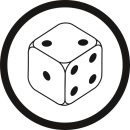 Name: _______________		Wahrscheinlichkeiten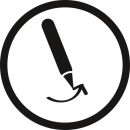 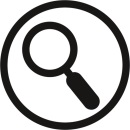 Name: _______________	WahrscheinlichkeitenDu darfst einmal mit dem Farbwürfel werfen.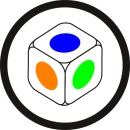 Es gibt drei Gewinnregeln:Regel 1:	Du gewinnst bei blau, rot, grün oder gelb.Regel 2:	Du gewinnst bei rot, gelb oder lila.Regel 3:	Du gewinnst bei lila.1.Kreise für jede Regel die Gewinnfelder im Würfelnetz ein.Kreise für jede Regel die Gewinnfelder im Würfelnetz ein.Kreise für jede Regel die Gewinnfelder im Würfelnetz ein.Regel 1Regel 1Regel 2Regel 32. Für welche Gewinnregel entscheidest du dich? Begründe. 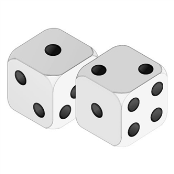 1.Finde möglichst geschickt alle Möglichkeiten für die Summe zweier Würfelaugen.Trage die Würfelbilder oder die Plusaufgabe in die Tabelle ein.2. Was fällt dir auf? Markiere mit Forschermitteln. 